Приглашаем принять участие Во Всероссийской научно- практической конференции«Поиск эффективных форм и методов обучения: современное состояние, проблемы, перспективы»(10.05.2016 – 06.06.2016)Положение «Поиск эффективных форм и методов обучения: современное состояние, проблемы, перспективы»УТВЕРЖДАЮПредседатель организационного комитета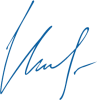 		                                          И.Е. Маврин                                                                                              ЦельконференцииОбобщение передового педагогического опыта работы, систематизация теоретических и практических наработок в учебно-воспитательной деятельности педагогов.Участники конференцииПринять участие в конференции  могут педагоги:дошкольных образовательных учреждений; средних общеобразовательных учреждений; учреждений начального, среднего и высшего профессионального образования коррекционных образовательных учреждений; учреждений дополнительного образования детей и т.д.Возраст участников не ограничен.Участие может быть индивидуальным или совместным.Сроки проведения конференцииРаботы на конференцию принимаются в период с «10» мая 2016г до «6» июня 2016г.Номинации конференции:Участникам конференции предстоит рассмотреть следующие вопросы: учебно-воспитательный процесс в образовательном учреждении и его дидактическое и методическое сопровождение, использование информационно-коммуникационных технологий, организация практического обучения, проектно-исследовательская деятельность в учебно-воспитательном процессе, патриотическое воспитание, духовно нравственное воспитание, использование здоровьесберегающих технологий, воспитательный процесс в классе, группе, сценарии классных часов, мероприятий.Принимаются:Авторские статьи,Сценарии, конспектыМетодические разработки и т.д.Порядок участияЗаполните заявку на участие в конференции.Оплатите оргвзнос.  Размер оргвзноса составляет 230 (двеститридцать) рублей. Оргвзнос оплачивается за каждую конкурсную работу. Если работа выполнена  в соавторстве, то оргвзнос оплачивается по количеству авторов. Отправьте письмо на электронный адрес globussait@yandex.ru Письмо должно содержать заявку, копию квитанции об оплате, материалы конференции. Все формируется в 1 папку. Название папки ФИО участника.НаграждениеПо итогам конференции все участники получают именные дипломы.Рассылка сертификатов  осуществляется в электронном виде на адрес электронной почты, указанный в заявке на участие в конкурсе, в течение 2  рабочих дней.Желаем удачи!Платежные реквизиты для оплаты организационного взноса:Получатель платежа: ИП Маврин Иван ЕвгеньевичИНН/КПП 595701257861Расчетный счет № 4080 2810 2031 0097 5667Банк: Пермский – ПКБ филиал ПАО Банка «ФК Открытие»  БИК: 045773728,Корреспондентский счет: 3010 1810 7577 3000 0728 в Отделении ПермьНазначение платежа: Материалы конференции  (Ф.И.О. педагога)Заявка на участие во Всероссийской конференции«Поиск эффективных форм и методов обучения: современное состояние, проблемы, перспективы»Заявка на участие во Всероссийской конференции«Поиск эффективных форм и методов обучения: современное состояние, проблемы, перспективы»Заявка на участие во Всероссийской конференции«Поиск эффективных форм и методов обучения: современное состояние, проблемы, перспективы»1Ф.И.О. автора, соавторов 2Должность3Образовательное учреждение4Название материалов5Электронный адрес, контактный телефонКвитанция

Кассир